Níže uvedeného dne, měsíce a roku uzavřeliČeská republika - Krajský soud v Ústí nad Labem,se sídlem Národního odboje 1274zastoupena Mgr. Lubošem Dörflem, předsedou Krajského soudu v Ústí nad Labem, zastoupeného pověřeným pracovníkem soudu dle Spr. 1123/2018IČO: 00215708není plátcem DPHBankovní spojení: Česká národní banka Ústí n. L. Číslo účtu: 3024411/0710Kontaktní	údaje:tel.: +420 477047111, e-mail: podatelna@ksoud.unl.justice.cz, datová schránka: phgaba8 (dále jen „objednatel“) na straně jednéaČeská republika - Vězeňská služba České republikyse sídlem Soudní 1672/1a, 140 67 Praha 4 (dále jen „Vězeňská služba“), provozovna Střediska hospodářské činnosti Věznice Jiřice, Ruská cesta 404, 289 22 Jiřice, zastoupená vedoucím provozovny SHČ Ing. Branislavem HanečákemBankovní spojení: Česká národní banka, pobočka Praha Číslo účtu: 9021-504143881/0710(dále jen „zhotovitel“) na straně druhétentoZápis o zhotovení díla č. 21/2019(dále jen „zápis“)uzavřený podle § 19 zákona č. 219/2000 Sb., o majetku České republiky a jejím vystupování v právních vztazích, ve znění pozdějších předpisů, vyhlášky Ministerstva financí č. 62/2001 Sb., o hospodaření organizačních složek státu a státních organizací s majetkem státu, ve znění pozdějších předpisů, § 2586 a násl. zákona č. 89/2012 Sb., občanského zákoníku, ve znění pozdějších předpisů a v souladu s Instrukcí č. 3/2017 Ministerstva spravedlnosti, zn. MSP-87/2017-OPR-M ze  dne  14. 8.  2017,  o způsobech  a podmínkách hospodaření s majetkem státu, v platném znění a s Instrukcí č. 5/2017 Ministerstva spravedlnosti, zn. MSP-89/2017-OPR-Z ze dne 25. 10. 2017, o zadávání veřejných zakázek v resortu Ministerstva spravedlnosti, v platném zněníI.Dílo1.1   Dílo dle zápisu  spočívá ve výrobě, dodávce a montáži interiérového nábytku    pro vybavení objektu objednatele (dále jen „dílo“)  a to v rozsahu podle přílohy  č. 1 zápisu sestávající z 1 listu, která obsahuje mimo jiné specifikaci díla     a jeho cenu, a je nedílnou součástí tohoto zápisu.II.Doba a místo plněníDílo bude provedeno do 30. dubna 2019 za splnění podmínky doručení objednatelem podepsaného zápisu nejpozději do 15. března 2019, jinak    se o každý den prodlení prodlouží doba zhotovení díla.Dílo bude dodáno objednateli na adresu objednatele uvedenou v záhlaví.III.Cena díla a platební podmínkyCena díla včetně dodání a montáže je sjednána a určena dle přílohy č. 1 zápisu   a je cenou pevnou a platí po celou dobu plnění.Objednatel neposkytuje zhotoviteli žádné zálohy a ani jedna strana zápisu neposkytne druhé straně zápisu závdavek.Cena díla bude objednatelem uhrazena na účet zhotovitele na základě jím vystavené faktury s 21 denní lhůtou splatnosti počítanou ode dne doručení faktury objednateli, doložené protokolem o předání a převzetí díla dle jednotlivých etap, protokolem o odstranění případných vad a nedodělků. Faktura musí mít náležitostidaňového dokladu dle § 29 zákona č. 235/2004 Sb., o dani z přidané hodnoty,     ve znění pozdějších předpisů. Vadnou fakturu musí objednatel vrátit zhotoviteli  k opravě bez zbytečných průtahů od doručení.IV.Předání a převzetí dílaO předání  a převzetí  díla  bude  stranami  zápisu  sepsán  protokol  o předání a převzetí díla respektive dodací list, který obě strany stvrdí svými podpisy.Osoby oprávněné jednat ve věci předání a převzetí díla:za objednatele – Jan Vyleťal, vedoucí útvaru majetkové správyIng. Rudolf Háva, bezpečnostní ředitelza zhotovitele – Ing. Branislav Hanečák, vedoucí provozovny SHČ Věznice JiřiceV.Záruční doba, odpovědnost za vadyZhotovitel neodpovídá za vady, jejichž původ spočívá ve výchozích podkladech, které mu k provedení díla poskytl objednatel.Zhotovitel poskytuje objednateli  záruku  za jakost díla dle tohoto zápisu      v záruční době  v délce  trvání  24  měsíců  počínaje  dnem  podpisu  protokolu o předání a převzetí díla nebo dodacího listu.Záruka se nevztahuje na vady díla, způsobené vyšší mocí, na vady díla, které vznikly neodborným užíváním nebo případným poškozením, které nezpůsobil zhotovitel.VI.Závěrečná ujednáníPrávní vztahy tímto zápisem založené a výslovně neupravené se řídí právním řádem České republiky.Změny a doplňky zápisu musí být učiněny po vzájemné dohodě písemně ve formě číslovaného dodatku k tomuto zápisu a podepsány oběma stranami zápisu.Objednatel se zavazuje po podpisu zápisu oběma stranami zápisu uveřejnit tento zápis v registru smluv v souladu se zákonem o registru smluv a zhotoviteli doložit písemné potvrzení o této skutečnosti.Tento zápis  vstupuje  v  platnost  okamžikem  podpisu  oběma  stranami  zápisu a účinnosti nabývá okamžikem uveřejnění v registru smluv.Zápis je vyhotoven ve čtyřech stejnopisech  s platností originálu a každá      ze stran zápisu obdrží po dvou stejnopisech.Strany zápisu  prohlašují,  že  zápis  byl  sjednán  na  základě  jejich  pravé a svobodné vůle, že si jeho obsah řádně přečetly, plně mu rozumí a bezvýhradně  s ním souhlasí, což stvrzují svými vlastnoručními podpisy.Nedílnou součástí tohoto zápisu je příloha č. 1 - Cenová nabídka a specifikace díla.V Ústí nad Labem dne 		V Jiřících dne  	Podepsal Tobiá Jan Ing. DN: cn=Tobiá Jan Ing.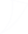 08:57:23 +01'00'za objednatele	za zhotoviteleIng. Jan Tobiáš	Ing. Branislav Hanečákředitel správy krajského soudu	vedoucí provozovny SHČ Věznice Jiřice2Příloha č. 1 – Cenová nabídka a specifikace dílaVĚZEŇSKÁ SLUŽBA ČESKÉ REPUBLIKY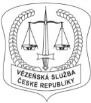 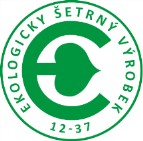 PSHČ -  Věznice  JIŘICE Ruská cesta 404, PO Box 8,289 22 Lysá nad LabemTel.: 325 558 283, ISDS: vfsd3n6IČO: 00212423Úchytky Kewina - satin chrom, rozteč 96mm.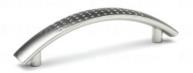 Cenová_nabídka_29_2019 KS Ústí n.L	Příloha č.1Cenová_nabídka_29_2019 KS Ústí n.L	Příloha č.1Cenová_nabídka_29_2019 KS Ústí n.L	Příloha č.1Cenová_nabídka_29_2019 KS Ústí n.L	Příloha č.1Cenová_nabídka_29_2019 KS Ústí n.L	Příloha č.1Cenová_nabídka_29_2019 KS Ústí n.L	Příloha č.1Cenová_nabídka_29_2019 KS Ústí n.L	Příloha č.1Cenová_nabídka_29_2019 KS Ústí n.L	Příloha č.1Cenová_nabídka_29_2019 KS Ústí n.L	Příloha č.1Cenová_nabídka_29_2019 KS Ústí n.L	Příloha č.1Cenová_nabídka_29_2019 KS Ústí n.L	Příloha č.1místnostnázev výrobku (popis)kodvýrobkudekorrozměry(v x š x h)cena za ksbez DPHpočetkscena celkembez DPHcena za kss DPH 21%cena celkems DPH 21%poznámkakuchyňka 1600, s podní a vrchní s kříňky, dřez sodka pemDTDL 381160017 340,00 Kč117 340,00 Kč20 981,40 Kč20 981,40 Kčkuchyňka 800, s podní s kříňka s e dřezem sodka pemDTDL 3818006 740,00 Kč320 220,00 Kč8 155,40 Kč24 466,20 Kčkuchyňka 600, s podní s kříňka s e dřezem bezodka puDTDL 3816006 240,00 Kč16 240,00 Kč7 550,40 Kč7 550,40 Kčdodá ní a montá ždodá ní a montá ž1- Kč- Kč- Kčza okrouhl eníza okrouhl ení- KčCelkem bez DPH	43 800,00 KčCelkem bez DPH	43 800,00 KčCelkem bez DPH	43 800,00 KčCelkem bez DPH	43 800,00 KčCelkem bez DPH	43 800,00 KčCelkem bez DPH	43 800,00 KčCelkem bez DPH	43 800,00 KčCelkem bez DPH	43 800,00 KčCelkem bez DPH	43 800,00 KčCelkem bez DPH	43 800,00 KčCelkem bez DPH	43 800,00 KčDPH 21%	9 198,00 KčDPH 21%	9 198,00 KčDPH 21%	9 198,00 KčDPH 21%	9 198,00 KčDPH 21%	9 198,00 KčDPH 21%	9 198,00 KčDPH 21%	9 198,00 KčDPH 21%	9 198,00 KčDPH 21%	9 198,00 KčDPH 21%	9 198,00 KčDPH 21%	9 198,00 KčCelkem s DPH	52 998,00 KčCelkem s DPH	52 998,00 KčCelkem s DPH	52 998,00 KčCelkem s DPH	52 998,00 KčCelkem s DPH	52 998,00 KčCelkem s DPH	52 998,00 KčCelkem s DPH	52 998,00 KčCelkem s DPH	52 998,00 KčCelkem s DPH	52 998,00 KčCelkem s DPH	52 998,00 KčCelkem s DPH	52 998,00 Kč